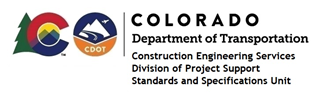 MEMORANDUMDATE:	September 9, 2022TO:	All holders of Standard Special ProvisionsFROM:	Shawn Yu, Standards and Specifications Unit ManagerSUBJECT:	Issuance of new Revision of Section 601 – Class DF ConcreteEffective this date, our unit has issued a new Standard Special Provision, Revision of Section 601 – Class DF Concrete.  It is 1 page long and dated September 9, 2022.  This new Standard Special Provisions will become effective on projects that will be advertised on or after October 7, 2022.  Earlier use if permissible.Please use this standard special provision on all projects.This provision added information to Subsection 601.02 and Table 601-1.For those of you who keep a book of Standard Special Provisions, please include this specification.  For your convenience, this specification and the SSP Index are attached in the issuance email.  You can also find them in our Construction Specifications web page: Standard Special Provisions and the “Recently Issued Special Provisions” webpage.If you have any questions or comments, please contact this office.